Design of Wearable Device for Child SafetyAim:	Aim of the project is to develop a wearable device for Child safety within a child care environment such as playschool or any other educational institutions. This device should be able to track the location of students by teacher or care take with the help of sensor nodes installed within the school. After school time, child should be handover only to the facially verified parent/ guardian.Abstract:	Daycare/ Educational institutions are great environment for children to gain more knowledge and have fun. Those institutions are not act like usual schools; here tracking of child location is quite difficult to caretaker or teacher. Our proposed system will simplify this process by adopting RFID technology. N numbers of RFID readers were installed around the buildings. Child will have the wrist band with RFID tag, whenever he cross the RFID reader his current position will automatically detected and updated to the cloud. Cloud database maintain the records of child’s moving history around the building by date wise and the current location. Care taker/ Teacher having the customized mobile application to view the child’s location history and location. This application fetches the data from cloud database and display in a list view. At the time child/ student leaving from school, his parent or guardian will be verified by face recognition system. Institution has the photo of parent of child and it will feed to the database of face recognition system. This system will extract the facial futures using CNN algorithm and build the face recognition model. This can be used to classify the live faces coming from webcam. Once the person identified as a parent of that student he will be handover by caretaker. If the person who came to pick up the child is not successfully verified by the system, it will send the alert message to registered parent’s mail id. Existing System: 	When the children wearing  this  device,  the  various  sensors  such  as  Heart  beat  sensor,  MEMS,  Temperature  and  Humidity  sensor  will  sense  the respective values and give it to the microcontroller. Based on the threshold values of heart beat rate, surrounding temperature and humidity, the controller will compare and real values.  And  by  using  IOT  the  same  will  be  updated  in  the cloud  server  in  return  to  the  mobile  application.Proposed System:	Proposed system used to track the child location within the closed environment such as play school or daycare systems. In this method child need not to wear any complex electronic device. Here, a simple wrist band with RFID tag will be provided to track the location of child. Sensor nodes installed around the building will identify the location of child within institution.Block Diagram: 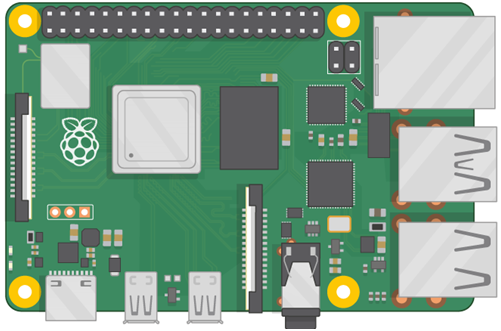 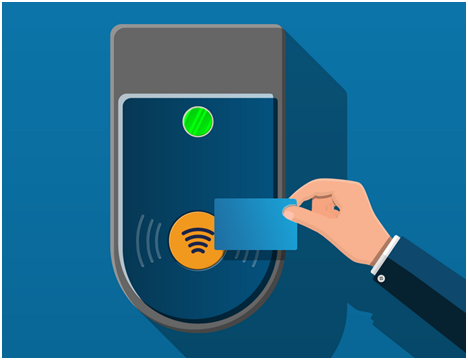 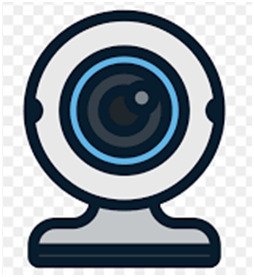 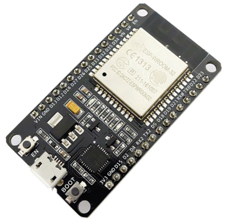 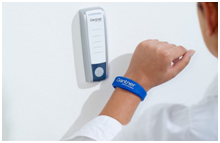 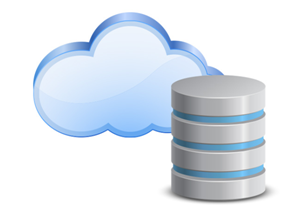 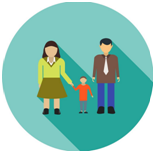 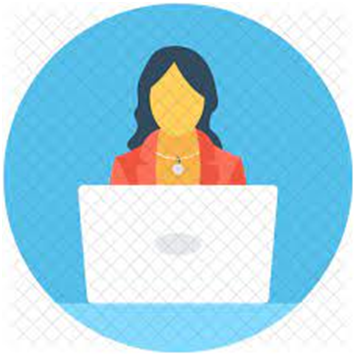 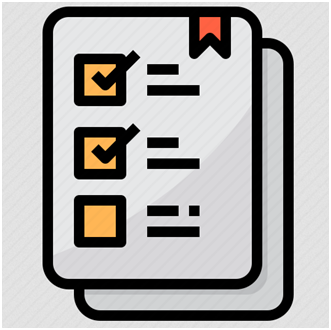 Hardware Requirements:Raspberry PiESP32RFID Reader (EM-18)  *2USB cameraRFID Tag *3LCD Display Software Requirements:ESP-IDF toolAndroid Studio